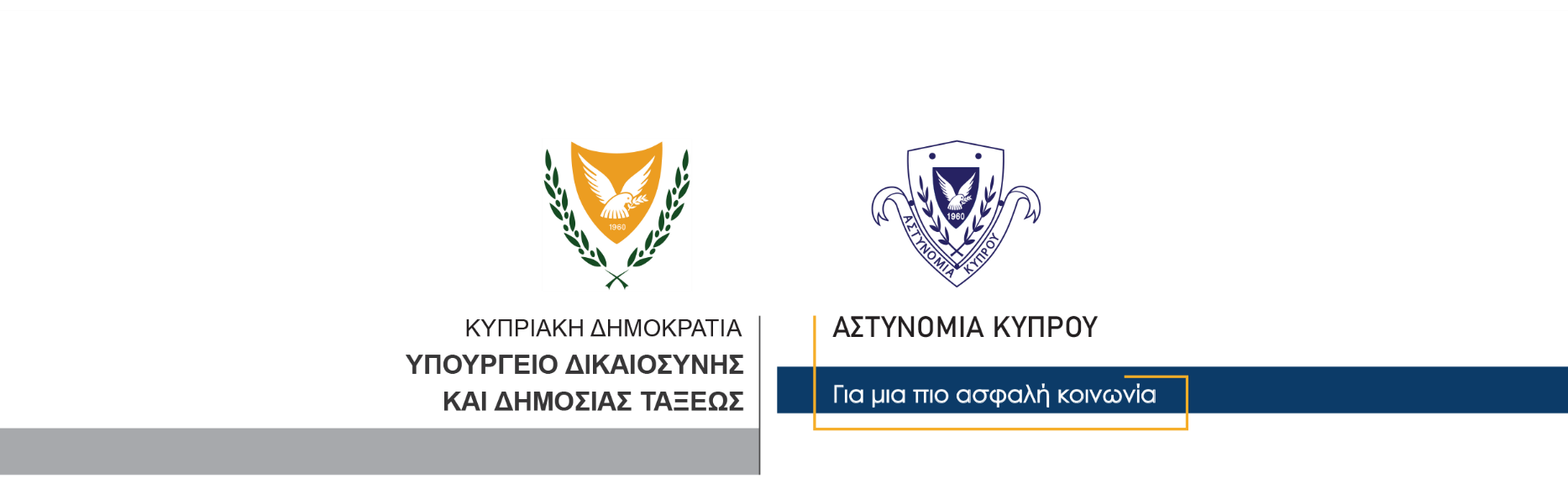 12 Απριλίου, 2021  Δελτίο Τύπου 3 – Κοινή επιχείρηση ΟΠΕ και Τμήματος Τελωνείων Λάρνακας	Κοινή επιχείρηση διενεργήθηκε σήμερα από μέλη του ΟΠΕ Λάρνακας σε συνεργασία με μέλη του Τμήματος Τελωνείων Λάρνακας σε σχέση με τον Περί Εμπορικών Επωνυμιών Νόμο. 	Συγκεκριμένα, κατά τη διάρκεια έρευνας που διενεργήθηκε σε κατάστημα πώλησης ειδών ένδυσης στη Λάρνακα, παρουσία του ιδιοκτήτη του, εντοπίστηκαν συνολικά 308 τεμάχια ένδυσης, μάσκες και καπέλα διαφόρων εγνωσμένων μαρκών, τα οποία εκ πρώτης όψεως φέρονται να είναι απομιμήσεις.Όλα τα πιο πάνω παραλήφθηκαν και κατακρατήθηκαν από το Τμήμα Τελωνείων για περαιτέρω έλεγχο αυθεντικότητας. Κλάδος ΕπικοινωνίαςΥποδιεύθυνση Επικοινωνίας Δημοσίων Σχέσεων & Κοινωνικής Ευθύνης